Name: ______________________								Year _____ MIXED OPERATION ON WHOLE NUMBERS-72812492-88-7248121142-40331-132576-115129108-24-450-72812492-88-72481-161142-40331-135-1046-115-1829108-24-350 Mild Spicy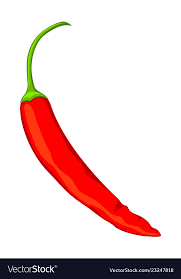 Medium Spicy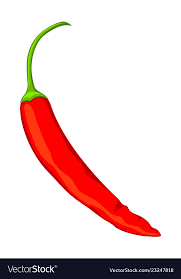 Hot & SpicyInsert bracket to make the calculation correct.Insert bracket to make the calculation correct.